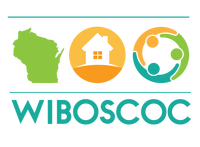 Balance of State Continuum of CareVeteran Committee AgendaMay 17, 2019Open Meeting: 9:00 AMWelcome and IntroductionsPresent: Katrina Nelson (CVI), Demetrius Banks (LaCrosse Salvation Army), Sharen Pease (CVI), Iraida Vazquez (ICA), Don Roach (VAF), Cindy Kuzdas (CVI), Casey Levrich (Dept of Veterans Affairs)Last Meeting Minutes – not available at time of meeting. Will seek to approve at next meetingOld Business WDVA Presentation yesterday at BOS Quarterly: Positive feedback from those in attendanceVeteran and Family Homeless count for April: 155- We are starting to capture more veterans into Service Point, which is likely increasing the numbersBOS Coordinated Entry: SSVF is able to identify eligibility for their program right on service point to help other providers know whether veteran qualifies. HUD VASH is also working towards this type of system.New BusinessQuarterly BOS Meetings moving forward: Don suggested that we request approximately 30 minutes on every Thursday BOS quarterly meeting for a committee member to share success stories regarding our veterans.Brown County Veteran Task Force- Providers are meeting weekly with all the players at the table to discuss veteran specific cases. The larger task force then meets monthly as well. Has proven to be very beneficial with referrals between agencies. Also includes Outagamie County. Recommendation: Google Doc Resource List, Google Doc Program ExplanationsNext Meeting: 6/19/19 at 11am (notice new time- will continue moving forward) Meeting Adjourn: (9:50 AM) 